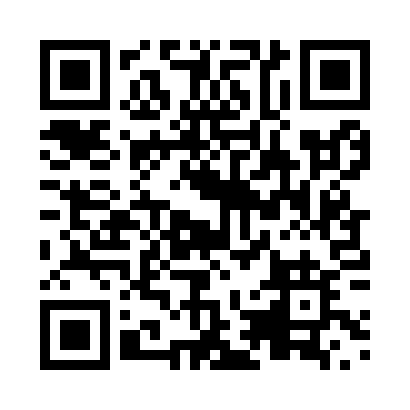 Prayer times for Carrs Brook, Nova Scotia, CanadaWed 1 May 2024 - Fri 31 May 2024High Latitude Method: Angle Based RulePrayer Calculation Method: Islamic Society of North AmericaAsar Calculation Method: HanafiPrayer times provided by https://www.salahtimes.comDateDayFajrSunriseDhuhrAsrMaghribIsha1Wed4:286:031:136:148:239:592Thu4:266:021:136:148:2410:013Fri4:246:001:136:158:2610:024Sat4:225:591:136:168:2710:045Sun4:205:581:126:178:2810:066Mon4:185:561:126:178:2910:087Tue4:165:551:126:188:3010:108Wed4:145:531:126:198:3210:119Thu4:125:521:126:208:3310:1310Fri4:105:511:126:208:3410:1511Sat4:095:501:126:218:3510:1712Sun4:075:481:126:228:3710:1913Mon4:055:471:126:228:3810:2014Tue4:035:461:126:238:3910:2215Wed4:015:451:126:248:4010:2416Thu4:005:441:126:248:4110:2617Fri3:585:431:126:258:4210:2718Sat3:565:421:126:268:4310:2919Sun3:555:411:126:268:4510:3120Mon3:535:401:126:278:4610:3321Tue3:525:391:126:288:4710:3422Wed3:505:381:136:288:4810:3623Thu3:495:371:136:298:4910:3824Fri3:475:361:136:308:5010:3925Sat3:465:351:136:308:5110:4126Sun3:445:341:136:318:5210:4227Mon3:435:341:136:318:5310:4428Tue3:425:331:136:328:5410:4529Wed3:415:321:136:338:5510:4730Thu3:395:321:136:338:5610:4831Fri3:385:311:146:348:5610:50